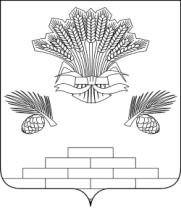 АДМИНИСТРАЦИЯ ЯШКИНСКОГО МУНИЦИПАЛЬНОГО ОКРУГАПОСТАНОВЛЕНИЕот  «14»  сентября 2020г. № __899-п____                                                                 пгт ЯшкиноО предоставлении земельного участка в собственность бесплатноРассмотрев заявление Муксуновой А.С., о предоставлении земельного участка без проведения торгов и представленные документы, руководствуясь Земельным кодексом Российской Федерации, Федеральным законом от 25.10.2001 № 137-ФЗ «О введении в действие Земельного Кодекса Российской Федерации», Уставом  Яшкинского муниципального округа, администрация Яшкинского муниципального округа постановляет:Предоставить в собственность (бесплатно) Реутовой Валентине Васильевне, 21.07.1951 г.р. (паспорт 32 04 094750 выдан 08.04.2003 Яшкинским РОВД Кемеровской обл.) земельный участок с кадастровым номером 42:19:0302009:74, отнесенный к категории «Земли населенных пунктов», площадью 837 кв. м., расположенный по адресу: Кемеровская область, р – н Яшкинский, пгт. Яшкино, пер. Чапаевский, д. 8, с видом разрешенного использования – «Индивидуальная одноэтажная застройка», в границах, сведения о которых содержатся в Едином государственном реестре недвижимости. На земельном участке расположена недвижимость, находящаяся в собственности, о чем сделана запись в Едином государственном реестре недвижимости № 42:19:0302009:218-42/010/2018-1 от 10.01.2018. Гражданке Реутовой В. В. обеспечить государственную регистрацию права собственности на земельный участок в соответствии с Федеральным законом от 13.07.2015 № 218-ФЗ «О государственной регистрации недвижимости».Контроль  за исполнением настоящего постановления возложить на     начальника МКУ « Управление имущественных отношений» - заместителя главы Яшкинского муниципального округа А. А. Игнатьева.Настоящее постановление вступает в силу с момента его подписания. И. п. главы  Яшкинского         муниципального  округа                                                     Т.А. Липовская